 «СОГЛАСОВАНО» Исполняющий обязанности директора департамента  образования администрации города________Д.А.Котовот «      »             2020 год(место печати)«СОГЛАСОВАНО» Начальник ОГИБДД УМВД Россиипо г.Нижневартовску   ________ И.Н.Вовк	от «      »             2020 год                                       (место печати)Паспорт дорожной безопасности Муниципальное  автономное дошкольное образовательное учреждение г. Нижневартовска  детский сад №61 «Соловушка»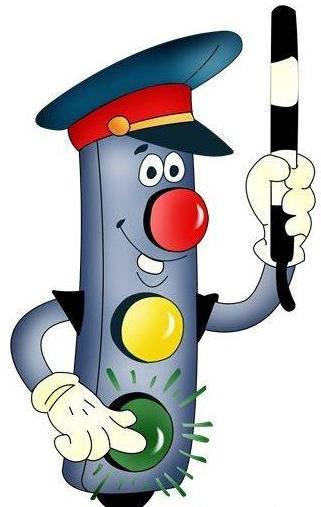 	Ответственные:                                                                                                                                   Демирова С.Ш.                                                                                                                                   Русецкая И.А.	Телефоны оперативных служб                                  Общие сведениямуниципальное автономное дошкольное образовательное учреждение города Нижневартовска детский сад №61 «Соловушка»Тип ОУ- дошкольное образовательное учреждениеЮридический адрес ОУ628600, ул. Дружбы-Народов 14, корпус А, город Нижневартовск, Ханты-Мансийский Автономный округ- ЮграФактический адрес ОУ628600, ул. Дружбы-Народов 14, корпус А, город Нижневартовск, Ханты-Мансийский Автономный округ- ЮграЗаместитель завидущего по воспитательно- методической работеЛобацевич Елена Ивановна, тел: 8-982-557-40-61Ответственные   работники за мероприятия по  профилактике детского травматизмаДемирова Севиль Шахмирзоевна ( воспитатель)тел.моб.89058277723Русецкая  Иванна Александровна(воспитатель)тел.моб89821358114.Ответственные работники муниципального органа образования:Начальник отдела обеспечения безопасности и прав участников образовательного процесса департамента образования администрации города Сарипова Лилия Исламовна  тел:43-76-74Ответственные от Госавтоинспекции:Старший испектор (по пропаганде БДД) ОГИБДД УМВД России по г.НижневартовскуРангулова Ирина Сабирьяновна тел: 49-72-24Руководитель или ответственный работник дорожно –эксплуатационной  организации, осуществляющей содержание УДС:Директор МБУ «Управление по дорожному хозяйству и благоустройству г. Нижневартовска»Проскуряков Виталий Леонидович, тел: 63-12-26Руководитель управляющей компании, осуществляющей содержание придомовой территории, ОАУК №2Додеркин Дмитрий Николаевич, тел: 24-75-45Количество воспитанников по состоянию на 12.03.2020г.350  воспитанниковНаличие  центра по БДДВ МАДОУ  ДС №61 «Соловушка» имеется центр БДД , расположенный в кабинете ОБЖ а так же во всех возрастных группах имеются центры по безопасности дорожного движения. Наличие класса по БДД:В МАДОУ ДС №61 «Соловушка» нет класса по БДДНаличие автогородка (площадки) по БДД:В МАДОУ С №61 «Соловушка» имеется площадка по БДД расположенная  перед центральным входом в здании детского сада ,а так же игровая площадка на третьем этаже  здания детского сада.Наличие автобуса в МАДОУ :МАДОУ ДС №61 «Соловушка» не имеется автобусаВремя работы МАДОУ ДС №61 « Соловушка»:7.00-19.00 ,внеклассные занятия :17.00-19.00.Лист согласования: 1.Общие сведенияНаименование учреждения - Муниципальное  автономное дошкольное образовательное учреждение г. Нижневартовскадетский сад №61 « Соловушка» Адрес  ОУ – г. Нижневартовск ,улица Дружбы-Народов 14 АРуководитель МАДОУ – Латыпова Ольга НиколаевнаОтветственные  за работу по  ПДД в ДОУ – Демирова С.Ш. ( воспитатель), Русецкая И.А.(воспитатель) Количество воспитанников – 350 человекНаличие уголка по ПДД– в каждой группе.Наличие уголка по ПДД – информационный, уголки для родителей. Наличие методической литературы и наглядных пособий – имеется.каких группах,  проводятся занятия по ПДД - в младшей, средней, старшей и подготовительной группах.Количество ООД по ПДД – согласно,  сетки занятий в каждой возрастной группе.Как проводится обучение по ПДД – ООД, совместная и самостоятельная деятельность: дидактические иг-ры, игры-драматизации, сюжетно-ролевые игры, чтениехудожественной литературы, наблюдения на прогулках,праздники, досуги, утренники, конкурсы, городские ак-цииФормы  работы  с  родителями: беседы,  консульта-ции, информационные стенды, досуги, конкурсыПлан –схема безопасного пути к МАДОУ г. Нижневартовска ДС №61 «Соловушка»                                       2.Пояснительная запискаЖизнь и здоровье человека являются наивысшей ценностью. Одной из составляющих общей безопасности является дорожная без-опасность. И именно дорожная безопасность, как показывает статистика, является в настоящее время наиболее проблемной.Субъектами, осуществляющими деятельность по про-филактике детского дорожно-транспортного травматизма, являются: подразделения Госавтоинспекции, средства массовой ин-формации, общественные объединения, деятельность которых связана  С дорожным движением, а также дошкольные образовательные учреждения.воспитательном процессе МАДОУ ДС выделена образовательная область «Безопасность», которая включает в себя задачу по передаче детям знаний о правилах безопасности дорожного движения в качестве пешехода и пассажира транспортного средства.Для достижения поставленной задачи главная роль отводится педагогам и родителям. От того, насколько сами они будут подготовленными, очень многое зависит. Так, взрослые должны знать: -правила дорожного движения, относящиеся к движению пешеходов, велосипедистов, перевозке пассажиров; -основные дорожные знаки, касающиеся участников дорожного движения;                                                                                -сигналы светофора, регулировщика;-требования безопасности при перевозке групп детей автобусами, при движении колонной.Одним из самых надёжных способов формирования у дошкольника безопасного поведения на дорогах является наблюдение дорожных ситуаций непосредственно на целевых прогул-ках, то есть получение доступной объективной информации от взрослого (как педагога, так и ро-дителей).детском саду педагоги прилагают много усилий для того, чтобы помочь ребёнку овладеть правилами дорожного движения, подготовить егошкольному периоду жизни, а именно: самостоятельно пользоваться правилами безопасного передвижения, начиная с территории своего микрорайонаЦель:  формирование и развитие у детей  умений и навыков  безопасного поведения в окружающей дорожно-транспортной среде.Задачи:1.Формировать у детей дошкольного возраста необходимые знания, умения и навыки для обеспечения безопасного поведения на улице и дорогах; развитие у детей познавательных процессов, необходимых им для правильной безопасной ориентации на улице.2.Учить детей адекватно реагировать на реальную обстановку и опасность на дорогах.3.Помочь выработать  сознательное отношение к изучению правил БДД. 4.Формирование у детей навыков и умений наблюдения за дорожной обстановкой и устойчивых положительных привычек безопасного поведения на улице.5.Познакомить дошкольников с правилами пользования общественным транспортом и поведения в нем; сформировать умения применять полученные знания в жизни; воспитание дисциплинированности и сознательного выполнения правил дорожного движения, культуры поведения в  дорожно-транспортном процессе.6.Способствовать повышению педагогического мастерства и уровня знаний педагогов.7.Вовлекать родителей в работу по обучению детей правилам дорожного движения, побуждать их оказывать посильную помощь и привлекать к сотрудничеству с ДОУ.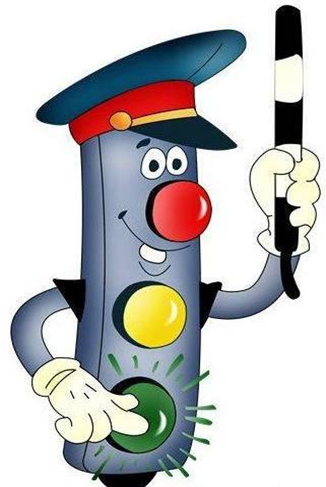 Основные направлениядошкольной программы по Безопасности дорожного движения на  2019-2020г.Цели и задачи программы1.Сохранение жизни и здоровья детей.
2. Создание необходимых условий для обеспечения непрерывного воспитательного процесса в области безопасности дорожного движения.
3. Создание у детей стереотипов безопасного поведения на улице.
4. Обучение основам транспортной культуры.
5. Привлечение внимания общественности к проблеме безопасности на   дороге.Ожидаемый результат- Совершенствование профилактической работы по ПДД в детском саду;
- формирование навыков правильного поведения детей;
- предотвращение детского дорожно-транспортного травматизма.Направление деятельности- познавательные игры;
- конкурсы рисунков, плакатов, стихотворений;
- создание развивающей среды в группах по ПДД;Организационная работа - обновление уголков  безопасности;
- организация проведения открытых занятий  и внеклассных мероприятий по ПДД;
- организация проведения игровых и обучающих программ по ПДД.Инструктивно- методическая работа - Проведение совещаний для педагогов, семинаров для родителей по ПДД;- разработка методических рекомендаций;- распространение информационных листков, бюллетеней;- обновление инструкций по проведению инструктажа с детьми и подростками о безопасности дорожного движения;Массовая работа - Проведение конкурсов, праздников, соревнований  по ПДД;- конкурсы частушек, рисунков, аппликаций;Памятка для родителейПричины детского дорожно-транспортного травматизма: - неумение наблюдать. - невнимательность. - недостаточный надзор взрослых за поведением детей. Рекомендации по обучению детей ПДД:При выходе из дома -  Если у подъезда дома возможно движение, сразу обратите внимание ребенка, нет ли приближающегося транспорта. Если у подъезда стоят транспортные средства или растут деревья, приостановите свое движение и оглядитесь – нет ли опасности. При движении по тротуару: - придерживайтесь правой стороны;- взрослый должен находиться со стороны проезжей части.; - если тротуар находится рядом с дорогой, родители должны держать ребенка за руку; - приучите ребенка, идя по тротуару, внимательно наблюдать за выездом машин со двора;- не приучайте детей выходить на проезжую часть, коляски и санки везите только по тротуару.  Готовясь перейти дорогу: - остановитесь, осмотрите проезжую часть. - развивайте у ребенка наблюдательность за дорогой. - подчеркивайте свои движения: поворот головы для осмотра дороги. Остановку для осмотра дороги, остановку для пропуска автомобилей. - учите ребенка всматриваться вдаль, различать приближающиеся машины. - не стойте с ребенком на краю тротуара. Обратите внимание ребенка на транспортное средство, готовящееся к повороту, расскажите о сигналах указателей поворота у машин. Покажите, как транспортное средство останавливается у перехода, как оно движется по инерции. При переходе проезжей части: - переходите дорогу только по пешеходному переходу или на перекрестке; - идите только на зеленый сигнал светофора, даже если нет машин;- выходя на проезжую часть, прекращайте разговоры; - не спешите, не бегите, переходите дорогу размеренно;- не переходите улицу под углом, объясните ребенку, что так хуже видно дорогу; - не выходите на проезжую часть с ребенком из-за транспорта или кустов, не осмотрев предварительно улицу; - не торопитесь перейти дорогу, если на другой стороне вы увидели друзей, нужный автобус, приучите ребенка, что это опасно;- при переходе по нерегулируемому перекрестку учите ребенка внимательно следить за началом движения транспорта. Объясните ребенку, что даже на дороге, где мало машин, переходить надо осторожно, так как машина может выехать со двора, из переулка. При посадке и высадке из транспорта: - выходите первыми, впереди ребенка, иначе ребенок может упасть, выбежать на проезжую часть; - подходите для посадки к двери только после полной остановки; - не садитесь в транспорт в последний момент (может прищемить дверями). Приучите ребенка быть внимательным в зоне остановки – это опасное место (плохой обзор дороги, пассажиры могут вытолкнуть ребенка на дорогу). При ожидании транспорта: - стойте только на посадочных площадках, на тротуаре или обочине
Содержание папки:Паспорт к центру ПДД.Требования к центру ПДД.Комплексно – тематическое планирование по ПДД.Сценарии ПДДОтчёты по ПДДМониторинг сформированности готовности соблюдению правил безопасного поведения на дорогеЖурнал учёта посещения воспитанниками мероприятий по профилактике ДДТТМетодика построения системы работы по изучению дошкольниками правил дорожного движения.Особое место в системе обучения детей необходимо уделить изучению распро-странѐнных причин дорожно-транспортных происшествий с участием детейВыход на проезжую часть в неустановленном месте перед близко идущим транс-портом (мало кто из наших детей имеет привычку останавливаться перед переходом проезжей части, внимательно еѐ осматривать перед переходом проезжей части, вни-мательно еѐ осматривать с поворотом головы и контролировать ситуацию слева и справа во время движения).Выход на проезжую часть из-за автобуса, троллейбуса или другого препятствия(наши дети не привыкли идти к пешеходному переходу, выйдя из транспортного средства или осматривать проезжую часть, прежде чем выйти из-за кустарника или сугробов).Игра на проезжей части (наши дети привыкли, что вся свободная территория – ме-сто для игр).Ходьба по проезжей части (даже при наличии рядом тротуара большая часть детей имеет привычку идти по проезжей части, при этом чаще всего со всевозможными нарушениями).На поведение детей на дороге влияет целый ряд факторов, из которых необходимо подчеркнуть особую значимость возрастных особенностей детей:Ребѐнок до 8 лет ещѐ плохо распознаѐт источник звуков (он не всегда может опре-делить направление, откуда доносится шум), и слышит только те звуки, которые ему интересны.Поле зрения ребѐнка гораздо уже, чем у взрослого, сектор обзора ребѐнка намного меньше. В 5-летнем возрасте ребѐнок ориентируется на расстоянии до 5 метров. В 6 лет появляется возможность оценить события в 10-метровой зоне. Остальные маши-ны слева и справа остаются за ним не замеченными. Он видит только то, что нахо-дится напротив.Реакция у ребѐнка по сравнению со взрослыми значительно за-медленная. Времени, чтобы отреагировать на опасность, нужно значительно больше. Ребѐнок не в состоянии на бегу сразу же остановиться, поэтому на сигнал автомобиля он реагирует со зна-чительным опозданием. Даже, чтобы отличить движущуюся ма-шину от стоящей, семилетнему ребѐнку требуется до 4 секунд, а взрослому на это нужно лишь четверть секунды.Надѐжная ориентация налево- направо приобретается не ранее, чем в семилетнем возрасте.ПАМЯТКА ВОСПИТАТЕЛЯМ ПО ПРАВИЛАМ ДОРОЖНОГО ДВИЖЕНИЯ.		Все участники движения делятся на водителей, пешеходов и пассажиров. Безопасность движения на улицах и дорогах достигается тогда, когда все строго соблюдают правила.Следует усвоить, что движение пешеходов разрешается только по тротуару, а проезжая часть улиц и дорог предназначена для движения транспорта.Одним из самых ответственных моментов движения пешеходов является переход улицы. Для этого надо знать, как и где безопаснее перейти улицу.		Перекресток выбран как место перехода так как водители, проезжая его, снижают скорость, повышают внимание: иногда в зависимости от условий, переходы устраивают и не на перекрестках.	Пешеходные переходы обозначают знаком или разметкой на проезжей части большими линиями (переход типа «зебра»).		Если при переходе улицы надо обходить остановившийся автобус, троллейбус или же стоящий у тротуара автомобиль, то делать это надо очень осторожно. Не меньшую осторожность надо соблюдать, когда обходят стоящий трамвай. Лучше всего подождать, пока троллейбус, автобус, трамвай отойдут от остановки и тогда переходить улицу.		Разъясняйте детям, что выходить из автобуса, трамвая или троллейбуса можно только после полной остановки, когда водитель откроет двери. Ожидать транспорт нужно только на тротуаре или на специально обозначенной посадочной площадке, ни в коем случае не выходить на проезжую часть.		Очень опасно, если пешеход окажется на пути транспорта. Мгновенно автомобиль остановиться не может. Даже при небольшой скорости (30 км/ час) автомобили при резком торможении проход от 7 метров до полной остановки.
	Идя по тротуару надо также приучать детей останавливаться у ворот, чтобы посмотреть, не выезжает ли оттуда машина. Необходимо, чтобы дети обращали внимание на специальный указатель у ворот «Берегись автомобиля».         И самое главное, воспитатель постоянно должен объяснять детям, что проезжая часть не место для игр, рассказывать им какой опасности они себя подвергают, играя на проезжей части или рядом с ней.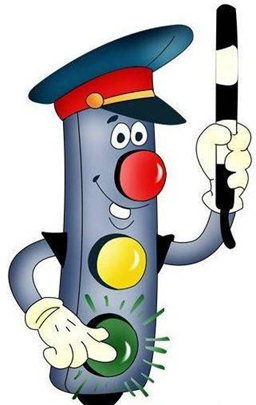 УТВЕРЖДАЮЗаведующий МАДОУгорода Нижневартовска детский сад № 61 «Соловушка»________ О.Н. Латыпова от «      »             2020 годУправление Министерства внутренних дел Российской Федерации по городу Нижневартовску ,начальник  Хаматов Фанис Минхаярович 493001102Отдел полиции №1 Управление Министерства внутренних дел Российской Федерации по городу Нижневартовску 49-34-12Отдел полиции №2 Управление Министерства внутренних дел Российской Федерации по городу Нижневартовску49-31-71Отдел полиции №3 Управление Министерства внутренних дел Российской Федерации по городу Нижневартовску49-33-11Единая дежурная диспетчерская служба города Нижневартовска –ЕДДС, начальник Татаренков Вадим Леонидович      11224-92-88МКУ « Нижневартовская служба спасения» директор  Татаренков Вадим Леонидович  67-09-5129-60-02МБУ «Станция скорой медицинской  помощи»,Главный врач Смирнов Максим Валерьевич21-95-03103№ п/пДолжностное лицоПодпись1.Начальник отделения ДИ и ОД ОГИБДДАюпов Руслан Ильнурович( ОГИБДД, кабинет 22)2.Начальник Управления по дорожному хозяйству Департамента ЖКХ администрации города Нижневартовска Павлова Галина Владимировна (Омская , 4а, телефон: 41-38-08) 3.Начальник отделаобеспечения безопасности и прав участников образовательного процесса департамента образования Сарипова Лилия Исламовна ( Дзержинского,13/15, тел.:43-76-74)Демонстрационный материалДидактические игрыАтрибутыДополнительный материалЛитература аудио-видео материалы.Авторские игрыПлакаты, макет перекрестка, кукла – гостья Помеха, карточки и пояснения ПДД.Макеты домов о церкви ,Стенды с рисунками и подделками по ПДД -3 шт.Напольные дорожные знаки- 12 шт.«Назови профессию», ребусы,«Кто на чем приехал», «Виды транспорта», «Разрезные картинки» (транспорт),«Лото пешехода», «Цветные автомобили», «Собери светофор», «Водитель и пешеходы» (ролевая игра),«Настольные пазлы» (виды транспорта ПДД»,«Лото. Дорожные знаки»,«Викторина по ПДД», «Законы улиц и дорог», «Домино» Тематические карточки "Дорожные знаки" Тематический альбом "Правила дорожного движения" Сюжетные картинки "Дорожная азбука" Методическое пособие "Дорожная безопасность"Разрезные картинки«дорожные знаки»Рули, накидки (светофор), шапочки, модель светофора,Грузовые машины большие -3 шт.Автомобили маленькие – 12 шт.Набор напольных дорожных знаковСтол игровой по пдд Картотека игр по ПДД, картотека наблюдений, комплект дорожных знаков к учебному пособию (2 шт.), викторина по ПДД, набор дорожных знаков, набор машинок, папка – передвижка.«Смешарики на дороге»,Сборник стихов, рассказов, мультфильмы, видеоролики ПДД.Энциклопедия "Транспорт".Энциклопедия "Полезные машины".Энциклопедия   "Техника для самых маленьких".Большая энциклопедия транспорта.Рубрика "Напольные игры".«Кто на чём приехал?»«Собери знак»